Сроки проведения итогового собеседования в 9-х классах по русскому языку в 2024 годуПовторно допускаются к итоговому собеседованию по русскому языку в дополнительные сроки в текущем учебном году - во вторую рабочую среду марта и первый рабочий понедельник мая - следующие обучающиеся, экстерны:- получившие по итоговому собеседованию по русскому языку неудовлетворительный результат («незачет»);- не явившиеся на итоговое собеседование по русскому языку по уважительным причинам (болезнь или иные обстоятельства), подтвержденным документально;- не завершившие итоговое собеседование по русскому языку по уважительным причинам (болезнь или иные обстоятельства), подтвержденным документально.В Ленинградской области итоговое собеседование по русскому языку проводится в образовательных организациях по месту обучения.Для участия в итоговом собеседовании по русскому языку обучающиеся подают заявления в образовательные организации, в которых обучающиеся осваивают образовательные программы основного общего образования, а экстерны - в образовательную организацию по выбору экстерна.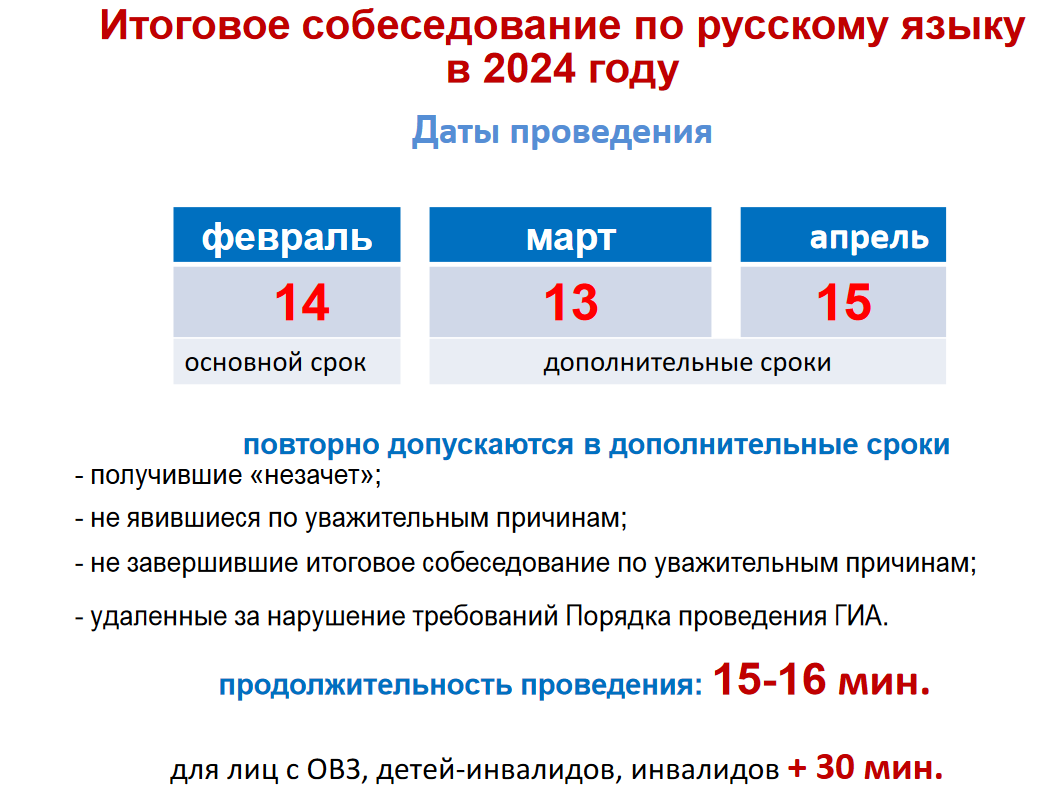 